   Gâteaux glacés à l’orange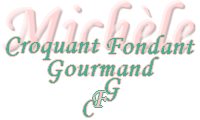 Pour 12 briochettes et 12 pyramides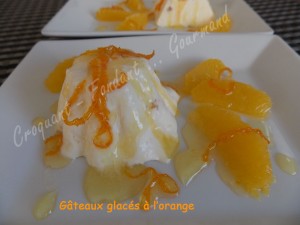 Gâteaux glacés à l'orange : 
- 6 jaunes d'œufs
- 200 g de sucre en poudre
- 35 g d'eau
- 50 ml de Schrubb
- 500 ml de crème fleurette
- 75 g de meringues
- + 1 petite pour chaque empreinte
- 150 g d'écorces d'oranges confites
Sirop d'orange :
- 50 g de jus d'orange (1 petite orange)
- 100 g de sucre
- zestes fins de 2 oranges
- 1 càs de Shrubb Empreintes en silicone
12 briochettes et 12 pyramides pour moi
1 thermomètre de cuisson pour le sirop.
Les gâteaux glacés à l'orange :
Couper les écorces d'oranges en petits dés. 
Couper les 75 g de meringues en gros éclats. 
Mettre le sucre et l'eau à chauffer dans une petite casserole jusqu'à ce que le mélange atteigne 105°C. 
En même temps, commencer à travailler au fouet les jaunes d'œufs et verser le sirop en filet tout en fouettant pendant environ 5 minutes : Le mélange est mousseux et a triplé de volume. 
Incorporer l’alcool d’orange tout en continuant à battre pendant quelques minutes. 
Fouetter la crème comme pour une Chantilly jusqu’à consistance « mousse à raser ». 
L'intégrer délicatement à la spatule à la crème précédente. 
Ajouter les dés d'écorces d'oranges ainsi que les morceaux de meringues. 
Remplir les empreintes. 
Enfoncer une meringue dans chaque gâteau. 
Laisser prendre les gâteaux au congélateur pendant au-moins 4 heures. Le sirop d'orange :
Prélever quelques languettes de zeste sur 2 oranges. Il faut qu'ils soient très fins, je l'ai fait à l'aide d'un zesteur.
Mettre dans une casserole le jus d'orange et le sucre.
Laisser fondre le sucre à feu doux.
Ajouter les zestes et laisser frémir pendant environ 15 minutes : Attention, le sirop doit épaissir, mais ne pas se transformer en caramel.
Retirer du feu et ajouter l'alcool.
Laisser refroidir.Le service :
Démouler les gâteaux glacés à l'orange 15 minutes avant de les servir.
Agrémenter de suprêmes d'orange et napper de quelques gouttes de sirop d'orange.
Servir immédiatement.